ПРОФИЛАКТИКА РАКА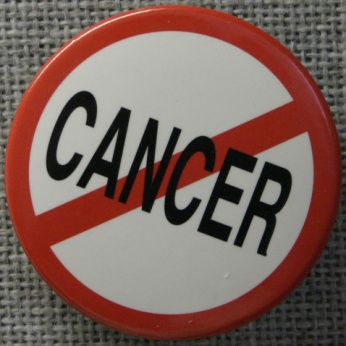 Согласно данным ВОЗ, почти треть случаев онкологических заболеваний можно предотвратить. Поэтому одной из ключевых стратегий здравоохранения является профилактика рака. ПЕРВИЧНАЯ ПРОФИЛАКТИКА РАКАК этой группе профилактических мер относятся меры, направленные на изменение образа жизни, изменение рациона, устранение факторов риска развития онкозаболеваний. Разберем более подробно каждый из факторов.ПРАВИЛЬНОЕ ПИТАНИЕ КАК РАЗНОВИДНОСТЬ ПРОФИЛАКТИКИ РАКАК увеличению риска возникновения рака приводят:Ожирение. Опухоли женской половой системы (рак матки, молочной железы) чаще встречается у женщин с избыточной массой тела. Поэтому профилактика рака молочной железы начинается с нормализации веса.Чрезмерное потребление жира, особенно подвергшегося термической обработке. Общее количество съедаемого за сутки жира не должно превышать 60 грамм.Употребление вредных продуктов – копченостей, жареных продуктов. Злоупотребление ими повышает риск возникновения рака толстого кишечника.Употребление колбасных изделий – при их изготовлении применяют нитриты, используемые в качестве красителя. Нитриты придают продуктам красивый розовый цвет, но они являются и слабым канцерогеном. Никто не заставляет отказаться от колбас и сосисок полностью, но питаться исключительно ими – может быть опасно для здоровья.Снизить риск развития онкологии помогут:Овощи и фрукты – в них в большом количестве содержатся витамины и микроэлементы, способствующие нормальному функционированию клеток организма и препятствующие их трансформации в раковые.Клетчатка. Это не перевариваемый в организме человека элемент пищи (содержится в большом количестве в овощах, злаках, фруктах). Тем не менее, клетчатка имеет огромное влияние на пищеварительный процесс и снижает вероятность возникновения рака толстого кишечника.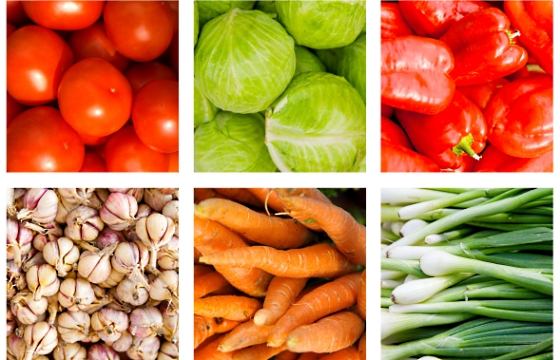 ОБРАЗ ЖИЗНИ И ВРЕДНЫЕ ПРИВЫЧКИ – ЕЩЁ ОДИН МЕТОД ПРОФИЛАКТИКИ РАКАТабакокурение является самым явным предотвратимым фактором риска рака легких, а также рака гортани, губ и языка. У хронических курильщиков в разы повышается риск возникновения рака другой локализации: желудка, матки, поджелудочной железы. Риск повышает не только активное курение, но и пассивное – в выдыхаемом курильщиками дыме содержание канцерогенов лишь незначительно меньше.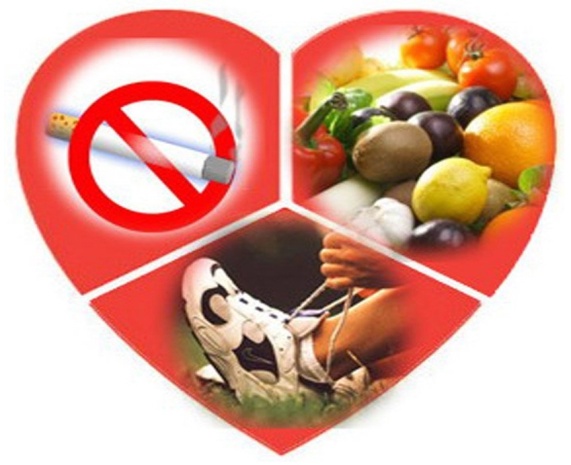 Отсутствие физической активности ведет к ожирению, а о последствиях его сказано выше. Занятия спортом не только способствуют снижению веса, но и повышают общий тонус организма и тонус иммунной системы. Иммунная система борется с раковой трансформацией клеток, поэтому ее состояние важно в плане профилактики онкологии.Злоупотребление алкоголем ведет к метаболическим нарушениям в организме, снижает общую разистентность (устойчивость), что в значительной мере повышает риск онкологии.Из вышесказанного следует, что отказ от курения, употребление алкоголя, регулярные занятия спортом – это комплексная профилактика заболевания раком. Все эти методы можно отнести к народным методам профилактики рака, которые подтверждены научными исследованиями.ПРОФИЛАКТИКА ИНФЕКЦИОННЫХ ЗАБОЛЕВАНИЙ – ВАЖНАЯ СТУПЕНЬ В ПРЕДОТВРАЩЕНИИ РАКААбсолютно точно доказана связь развития некоторых видов рака с вирусными и бактериальными заболеваниями.Примерами могут стать:вирусы гепатита В и С повышающие в несколько раз опасность возникновения рака печени;наличие в желудке Helicobacter pylori (бактерия), способствующей возникновению не только гастрита и язвы, но и рака желудка.некоторые штаммы вируса папилломы (ВПЧ), приводящие к развитию рака шейки матки.Меры профилактики этих видов рака заключаются в вакцинации от соответствующих вирусов  и бактерий, а также в отказе от незащищенного секса (основной путь передачи этих инфекций – половой) с новыми непроверенными партнёрами. Вакцинация от гепатита В уже включена в национальный календарь прививок, а вакциной против ВПЧ можно привиться по собственному желанию. Избавиться от Helicobacter pylori можно, пройдя курс эрадикационной терапии.ФАКТОРЫ ОКРУЖАЮЩЕЙ СРЕДЫЗагрязнение окружающей среды в результате деятельности человека – один из важнейших факторов роста общей заболеваемости онкопатологией. Меры профилактики в этом случае должны быть направлены на снижения степени загрязнения. При наличии сильных очагов загрязнения окружающей среды снизить вероятность рака поможет лишь смена места жительства – для этого достаточно переехать подальше от чадящих заводов и машин.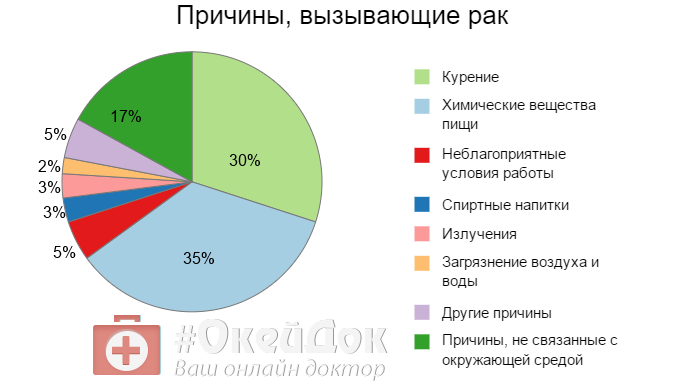 В сельской местности, вдали от больших городов частота рака кожи, рака легких и других онкозаболеваний приблизительно в 1,5 раза ниже, чем в крупных промышленных центрах и мегаполисах. Особенно отчетливо заметна эта разница при изучении возрастной структуры онкозаболеваний – в городах от рака чаще умирают молодые люди.ПРОФЕССИОНАЛЬНЫЕ «ВРЕДНОСТИ»Работа во вредных условиях труда, где человек ежедневно контактирует с канцерогенами, значительно повышает количество раковых заболеваний. Чтобы устранить этот фактор риска, человеку необходимо либо сменить место работы, либо тщательно соблюдать технику безопасности: носить защитную одежду, респираторы, уделять большое внимание гигиене – ежедневно по окончанию рабочего дня принимать душ.ИОНИЗИРУЮЩЕЕ ИЗЛУЧЕНИЕ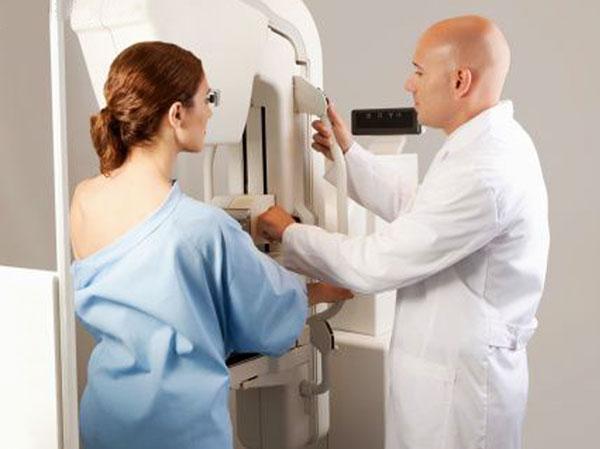 К ионизирующему излучению относятся рентгеновские лучи и ультрафиолетовое облучение.В обычной жизни человек сталкивается с рентгеновским облучением чаще всего в стенах медицинских учреждений – при прохождении рентгенологических обследований. Уменьшить суммарную дозу облучения, являющуюся главным фактором риска онкологии можно лишь одним способом: проходить рентгеновские исследования лишь по назначению врача и, желательно, на низкодозовых аппаратах.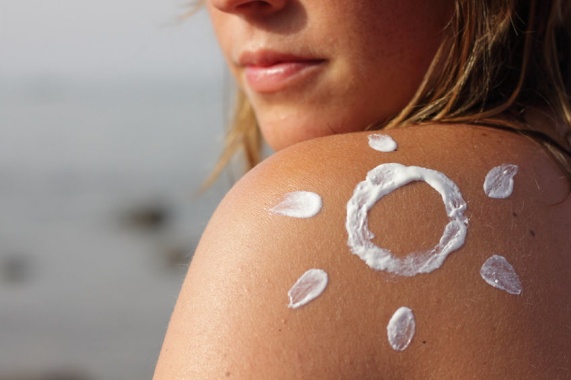 Ультрафиолетовые лучи, воздействуя на кожу, могут стать причиной базальноклеточного рака и меланомы. Поэтому в целях профилактики рака желательно как можно меньше подвергаться инсоляции (облучению солнцем), а также не рекомендуется посещать солярии.Обратите внимание: в большей степени эти пожелания относятся к людям из групп риска – к тем, у кого в семье имелись случаи подобных раков, а также к людям со светлой кожей, чувствительной к загару.ВТОРИЧНАЯ ПРОФИЛАКТИКА РАКА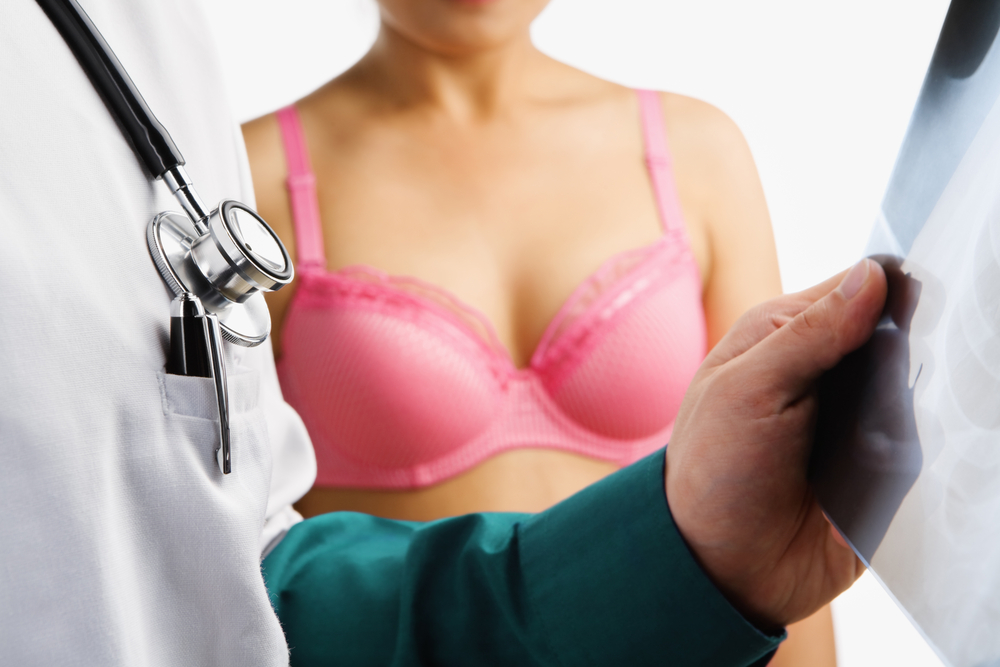 В эту группу профилактических мероприятий входят различные виды медицинского обследования, направленные на выявление предраковых заболеваний, а также предвестников онкологии.При этом задействуют следующие методы обследования:флюорография – рентгеновское обследование легких, направленное на выявление рака легких и средостения;маммография – рентген молочных желез, позволяющий заподозрить рак молочной железы;цитологическое исследование мазка с шейки матки и из цервикального канала – профилактика рака шейки матки;эндоскопические исследования. В Японии абсолютно все люди в возрасте старше 35 лет раз в полгода проходят колоноскопию, позволяющую выявлять рак толстого кишечника на самой ранней стадии. Сюда же следует отнести бронхоскопию, позволяющую исключить рак бронхов и легких.МРТ и КТ, в том числе – с контрастом;Исследование крови на онкомаркеры – особые химические вещества, концентрация которых повышается при возникновении онкологии. Для большинства видов рака существуют свои онкомаркеры.Меры вторичной профилактики рака реализованы на уровне государственных программ: все люди старше определенного возраста должны проходить флюорографию, женщины старше 35 лет – маммографию. При подозрении на рак следует получить консультацию онколога, который назначит уточняющие исследования.Обратите внимание: внедрение скрининговых программ профилактики рака позволило повысить выявляемость заболевания на ранних стадиях на 50%. Это, в свою очередь, позволило снизить смертность от онкозаболеваний на 15-20%.К методам вторичной профилактики относятся и мероприятия по самодиагностике рака. Особенно четко заметна эффективность самодиагностики на примере профилактики рака молочной железы – каждая женщина должна уметь проводить пальпацию своих молочных желез на предмет наличия в них образований. На консультации у онколога можно получить необходимые навыки и применять их как можно чаще – появление в молочной железы даже небольшого образования является поводом для консультации врача и более развернутого обследования.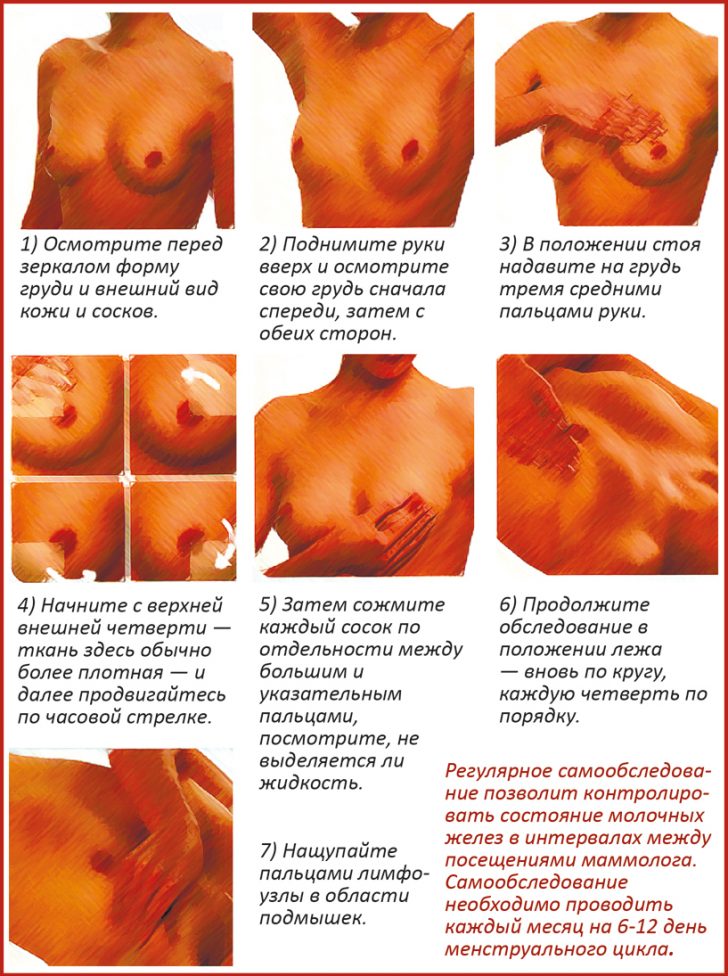 ТРЕТИЧНАЯ ПРОФИЛАКТИКА РАКАПрофилактические меры из этой группы направлены на выявление рецидивов опухолей уже у получивших лечение по поводу рака пациентов, а также на раннюю диагностику метастазирования. Занимается этими мероприятиями в большинстве случаев онколог, консультацию которого можно получить в любой районной поликлинике или в специализированном онкодиспансере.Важно: каждый пациент, когда-либо лечившийся по поводу рака, должен регулярно проходить медицинский осмотр у онколога.Регулярность этих осмотров:Первый год – ежеквартально.Второй год – раз в полгода.Третий и последующий – ежегодно. Исчерпывающую информацию обо всех существующих мерах профилактики онкологических заболеваний вы получите, просмотрев данный видео-обзор: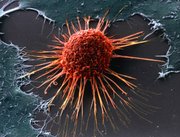 Онкология. Рак прямой кишки 